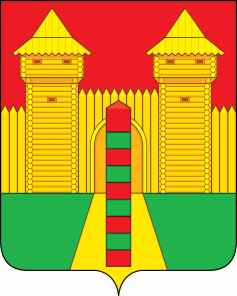 АДМИНИСТРАЦИЯ  МУНИЦИПАЛЬНОГО  ОБРАЗОВАНИЯ «ШУМЯЧСКИЙ   РАЙОН» СМОЛЕНСКОЙ  ОБЛАСТИП О С Т А Н О В Л Е Н И Еот   23.07.2020г.     № 371          п. ШумячиВ соответствии с Федеральным законом от 05.04.2013 г. № 44-ФЗ «О контрактной системе в сфере закупок товаров, работ, услуг для обеспечения государственных и муниципальных нужд»,  Уставом муниципального образования «Шумячский район» Смоленской области Администрация муниципального образования «Шумячский район» Смоленской областиП О С Т А Н О В Л Я Е Т:1. Провести электронный аукцион на право заключить муниципальный контракт  на   ремонт дороги  «Брянск-Смоленск-до границы с Республикой Беларусь (через Рудню, на Витебск) – Шумячи» - д. Яново.3. Отделу по строительству, капитальному  ремонту и жилищно-коммунальному хозяйству Администрации муниципального образования «Шумячский район» Смоленской области  подготовить проект документации по проведению электронного аукциона на право заключить муниципальный контракт на ремонт дороги «Брянск-Смоленск-до границы с Республикой Беларусь (через Рудню, на Витебск) – Шумячи» - д. Яново.4. Контроль за исполнением настоящего постановления оставляю за собой.И. п. Главы  муниципального образования «Шумячский район» Смоленской области                                              Г.А. ВарсановаО проведении электронного аукциона 2. Установить начальную (максимальную) цену муниципального контракта на  ремонт дороги «Брянск-Смоленск-до границы с Республикой Беларусь (через Рудню, на Витебск) – Шумячи» - д. Яново в размере  468 000,00 (четыреста шестьдесят восемь тысяч) рублей 00 копеек.